ПРОГРАММА КУРСА «Неотложные состояния в кабинете стоматолога»13 февраля 2021г.РАСПИСАНИЕСХЕМА ПРОЕЗДА:Проезд от м. Коньково: Последний вагон из центра, выход налево, к ул. Островитянова, авт. 361, 827, до остановки «улица Островитянова, 2». Далее пешком до входа на территорию РНИМУ им. Н.И. Пирогова войти в калитку на территорию Медицинского университета. Обойти слева здание Фундаментальной библиотеки РНИМУ (1с5) до здания 1с4 - Учебный центр медицинских технологий РНИМУ им. Н.И. ПироговаПроезд от м. Юго-Западная: Первый вагон из центра, в переходе выход налево, затем направо к авт. 66, 361 до остановки «улица Островитянова, 2». Далее перейти через пешеходный переход на противоположную сторону и войти в калитку на территорию Медицинского университета. Обойти слева здание Фундаментальной библиотеки РНИМУ (1с5) до здания 1с4 - Учебный центр медицинских технологий РНИМУ им. Н.И. Пирогова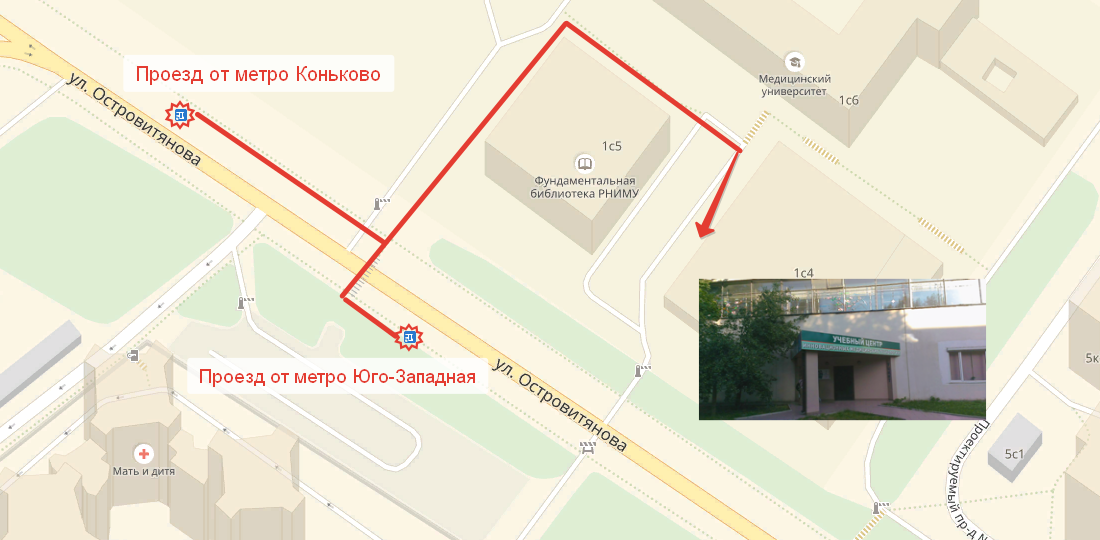 ОРГАНИЗАТОРЫ:ОЧУ МГИДО. Адрес: 109369, г. Москва ул. Островитянова, д. 1, стр. 4 электронный адрес: info@mgido.com, тел.+7 (499) 702 54 54Время Тема:Лекторы:09.30 – 10.00Регистрация участниковРегистрация участниковТеоретическая часть. Занятия в общей группе.Теоретическая часть. Занятия в общей группе.10.00 – 10.45Некоторые правовые аспекты оказания первой помощи, медицинской помощи в экстренной и неотложной формах Андрей Ильич Яременко- главный челюстно-лицевой хирург СЗ ФО, доктор медицинских наук, профессор, ведущий эксперт Росздравнадзора, челюстно-лицевой хирург10.45 – 11.15Основы организации оказания медицинской помощи в экстренной и неотложной формах в амбулаторной медицинской организации Андрей Ильич Яременко- главный челюстно-лицевой хирург СЗ ФО, доктор медицинских наук, профессор, ведущий эксперт Росздравнадзора, челюстно-лицевой хирург11.15 – 12:00Особенности диагностики и ведения неотложных состояний, связанных с введением в организм человека лекарственных средствАндрей Ильич Яременко- главный челюстно-лицевой хирург СЗ ФО, доктор медицинских наук, профессор, ведущий эксперт Росздравнадзора, челюстно-лицевой хирург12.00 – 12.15ПерерывПерерыв12.15 –13.00Особенности диагностики и ведения неотложных состояний, непосредственно не связанных с введением лекарственных средствАндрей Ильич Яременко- главный челюстно-лицевой хирург СЗ ФО, доктор медицинских наук, профессор, ведущий эксперт Росздравнадзора, челюстно-лицевой хирург13:00-13:45Принципы документального сопровождения предотвращения и лечения неотложных состояний в амбулаторной практикеАндрей Ильич Яременко- главный челюстно-лицевой хирург СЗ ФО, доктор медицинских наук, профессор, ведущий эксперт Росздравнадзора, челюстно-лицевой хирург13.45 – 14.15ОбедОбедПрактическая часть. Занятия в отдельных группах для отработки практических навыковПрактическая часть. Занятия в отдельных группах для отработки практических навыков14.15 – 16.00Мастер-класс по обеспечению проходимости дыхательных путей.Аннотация: в данной части будут обсуждаться и отрабатываться основные способы по обеспечению проходимости дыхательных путей (тройной прием Сафара, запрокидывание головы; установка орофарингеального воздуховода Гведела, ларингеальной маски и ларингеальной трубки; выполнение пункционной и дилатационной коникотомии), также будет отработан прием извлечения из кресла для придания пациенту в бессознательном состоянии “восстановительного положения”. Директор Центра аккредитации Лопанчук П.А.,Заместитель директора центра аккредитации Гущин А.В., Специалисты по УМР Мовсисян В.А.,Мишуринская Е.А., Мердалимов Р.Г.14.15 – 16.00Мастер-класс по обеспечению сосудистого доступа.Аннотация: в данной части занятия будут обсуждаться и отрабатываться навыки по обеспечению сосудистого доступа путем установки периферического венозного катетера или внутрикостного доступа. Занятия проводятся на специализированных манекенах.Директор Центра аккредитации Лопанчук П.А.,Заместитель директора центра аккредитации Гущин А.В., Специалисты по УМР Мовсисян В.А.,Мишуринская Е.А., Мердалимов Р.Г.16.00 – 17:45Сердечно-легочная реанимацияАннотация: Слушателям будет предложена отработка навыков по выполнению базовой сердечно-легочной реанимации (распознавание прекращения сердечно-легочной деятельности, компрессия грудной клетки, искусственная вентиляция легких при помощи дыхательного мешка) и использования автоматического наружного дефибриллятора у пациентов, находящихся в состоянии клинической смерти Директор Центра аккредитации Лопанчук П.А.,Заместитель директора центра аккредитации Гущин А.В., Специалисты по УМР Мовсисян В.А.,Мишуринская Е.А., Мердалимов Р.Г.16.00 – 17:45Отработка практических навыков по оказанию экстренной и неотложной медицинской помощи.Аннотация: слушателям курса будет предложено отработать полученные знания и навыки путем решения клинических сценариев на человекоподобных роботизированных манекенах. После каждого кейса проводится подробный дебрифинг с обсуждением основных ключевых моментов, ответами на возникающие вопросы и даются рекомендации по улучшению качества оказания помощи.Директор Центра аккредитации Лопанчук П.А.,Заместитель директора центра аккредитации Гущин А.В., Специалисты по УМР Мовсисян В.А.,Мишуринская Е.А., Мердалимов Р.Г.17.45 – 18.00Зачет практических навыков, закрытие курса.Зачет практических навыков, закрытие курса.